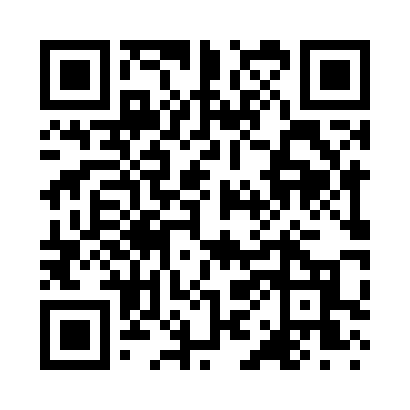 Prayer times for Nind, Missouri, USAMon 1 Jul 2024 - Wed 31 Jul 2024High Latitude Method: Angle Based RulePrayer Calculation Method: Islamic Society of North AmericaAsar Calculation Method: ShafiPrayer times provided by https://www.salahtimes.comDateDayFajrSunriseDhuhrAsrMaghribIsha1Mon4:095:461:155:148:4410:212Tue4:105:471:155:148:4410:213Wed4:105:471:155:148:4410:204Thu4:115:481:165:148:4310:205Fri4:125:481:165:148:4310:196Sat4:135:491:165:148:4310:197Sun4:145:501:165:148:4310:188Mon4:155:501:165:148:4210:189Tue4:165:511:165:148:4210:1710Wed4:165:521:175:148:4110:1611Thu4:175:521:175:148:4110:1512Fri4:195:531:175:148:4010:1513Sat4:205:541:175:148:4010:1414Sun4:215:541:175:148:3910:1315Mon4:225:551:175:148:3910:1216Tue4:235:561:175:148:3810:1117Wed4:245:571:175:148:3810:1018Thu4:255:581:175:148:3710:0919Fri4:265:581:175:148:3610:0820Sat4:275:591:185:148:3510:0721Sun4:296:001:185:148:3510:0622Mon4:306:011:185:148:3410:0523Tue4:316:021:185:138:3310:0424Wed4:326:031:185:138:3210:0225Thu4:346:041:185:138:3110:0126Fri4:356:041:185:138:3010:0027Sat4:366:051:185:128:299:5828Sun4:376:061:185:128:289:5729Mon4:396:071:185:128:279:5630Tue4:406:081:185:128:269:5431Wed4:416:091:175:118:259:53